				         Les colonies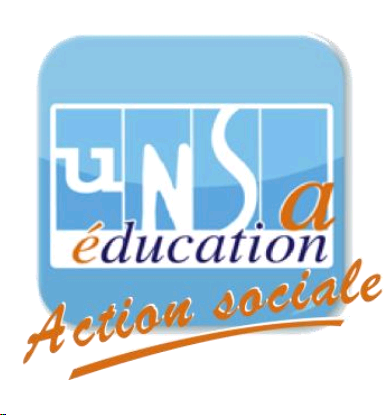        Personnels de l’éducation,   pour vos enfants de 4 à 12 ans 3 destinations :PEYRAGUDES «  les trappeurs de l’espace » du 21 au 27 octobre TAUSSAC «  vacances au bord du bassin d’Arcachon »  formule 5 ou 7 joursLa CHARENTE MARITIME « colonie itinérante avec aquarium de la Rochelle, balades à vélo, île de Ré etc… )  du 23 au 27 octobre   Séjours à partir de 160 € avec la participation de la SRIAS   selon son quotient familial ! Tout le détail des colonies dans les plaquettes jointes. Attention : Inscription uniquement par téléphone auprès de VALT 31 : 05 62 30 88 03Début des inscriptions le mardi 19 septembre 2017Vous souhaitez des informations complémentairesRenvoyez votre demande par courrier à :Capucine Ruiz  Unsa Education Occitanie  474 allée Henri II de Montmorency 34000 MontpellierOu par mail à : occitanie@unsa-education.org         Je souhaiterai obtenir ma carte SRIAS         Je souhaiterai connaître mon quotient familial          Je souhaiterai connaître les actions de la SRIAS sur les :    Nom :   ………………………………………………..                 Prénom :…………………………………………………………..Numéro de téléphone :………………………………………………………………………………………………………………….Adresse mail : ………………………………………………………..@..............................................................Corps : ………………………………………………………………Etablissement/Service : ………………………………………..VacancesColonies Séjour adoPlaces en crècheAides ministérielles : les PIM